Проект 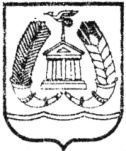 КОМИТЕТ ПО УПРАВЛЕНИЮ ИМУЩЕСТВОМ ГАТЧИНСКОГО МУНИЦИПАЛЬНОГО РАЙОНА ЛЕНИНГРАДСКОЙ ОБЛАСТИ                                                П Р И К А Зот_____________ 2018 года                                                 	         №О внесении изменений в нормативные затраты на обеспечение функций Комитета по управлению имуществом Гатчинского муниципального района Ленинградской области на 2018 год и на плановый период 2019 и 2020 годовВ соответствии с Федеральным законом от 05 апреля 2013 года № 44-ФЗ «О контрактной системе в сфере закупок товаров, работ, услуг для обеспечения государственных и муниципальных нужд», постановлениями администрации Гатчинского муниципального района Ленинградской области от 29.06.2016 № 2864 «Об утверждении Требований к порядку разработки и принятия правовых актов о нормировании в сфере закупок товаров, работ, услуг для обеспечения нужд муниципального образования Гатчинский муниципальный район и муниципального образования «Город Гатчина», содержанию указанных актов и обеспечению их исполнения,  ПРИКАЗЫВАЮ:Внести изменения в нормативные затраты на обеспечение функций Комитета по управлению имуществом Гатчинского муниципального района Ленинградской области, утвержденные приказом Комитета по управлению имуществом Гатчинского муниципального района Ленинградской области от 16.08.2017 №45 в пункт 5 приложения №1 изложить в следующей редакции: Разместить настоящий приказ в Единой информационной системе в сфере закупок не позднее семи дней после подписания.Настоящий приказ вступает в силу со дня его подписания.Контроль исполнения настоящего приказа оставляю за собой.Председатель КУИ ГМР						А.Н.Аввакумов№ п/пВид (группа, подгруппа) затратРасчет нормативных затратНормативные затраты, руб.Нормативные затраты, руб.Нормативные затраты, руб.№ п/пВид (группа, подгруппа) затратРасчет нормативных затрат2018201920201234565Иные затраты, относящиеся к затратам на приобретение прочих работ и услуг, не относящихся к затратам на услуги связи, аренду и содержание имущества, в сфере информационно-коммуникационных технологийРасчет иных нормативных затрат, относящихся к затратам на приобретение прочих работ и услуг, не относящихся к затратам на услуги связи, аренду и содержание имущества, в сфере информационно-коммуникационных технологий - приобретение электронных ключей, формирование ЭД   для ГКН и ЕГРП определяется по фактическим данным отчетного финансового года80 00052 50053 900